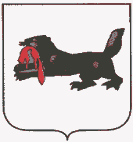 ИРКУТСКАЯ ОБЛАСТЬТулунский районАДМИНИСТРАЦИЯБудаговского сельского поселенияП О С Т А Н О В Л Е Н И Е 16. 03. .                                                                                         № 7-ПГс. БудаговоОб утверждении долгосрочной  целевой программы« Капитальный  ремонту и ремонт  дворовых территорий многоквартирных домов, проездов к дворовым территориям многоквартирных домов Будаговского сельского поселения»	В соответствии с Федеральным законом Российской Федерации от 6 октября . № 131-ФЗ «Об общих принципах организации местного самоуправления в Российской Федерации», Бюджетным кодексом Российской Федерации от 31.07.1998г. № 145-ФЗ, статья 179, пункт 1, на основании Устава Будаговского сельского поселенияП О С Т А Н О В Л Я Ю:Утвердить долгосрочную целевую программу «Капитальный  ремонт и ремонт  дворовых территорий многоквартирных домов, проездов к дворовым территориям  многоквартирных домовБудаговского сельского поселения»  согласно приложению.Опубликовать данное Постановление в газете «Будаговский  вестник».Контроль за исполнением настоящего Постановления оставляю за собой.Глава Будаговскогосельского поселения					И.А.ЛысенкоУтвержденаПостановлением  администрацииБудаговского сельского поселенияот 16.03.2012г. № 7-ПГДОЛГОСРОЧНАЯ ЦЕЛЕВАЯ ПРОГРАММА«Капитальный  ремонт и ремонт  дворовых территорий многоквартирных домов, проездов к дворовым территориям  многоквартирных домов Будаговского сельского поселения»Паспорт долгосрочной целевой программы«Капитальный  ремонт и ремонт  дворовых территорий многоквартирных домов, проездов к дворовым территориям  многоквартирных домов Будаговского сельского поселения» 2. СОДЕРЖАНИЕ ПРОБЛЕМЫ И ОБОСНОВАНИЕ НЕОБХОДИМОСТИ ЕЕ РЕШЕНИЯ ПРОГРАММНО-ЦЕЛЕВЫМ МЕТОДОМДолгосрочная целевая программа Будаговского сельского поселения Тулунского района Иркутской области по капитальному ремонту и ремонту дворовых территорий многоквартирных домов, проездов к дворовым территориям многоквартирных домов на 2012-2014 годы разработана в соответствии с Федеральным законом от 06.10.2003 N 131-ФЗ «Об общих принципах организации местного самоуправления в Российской Федерации», с Жилищным кодексом Российской Федерации, Уставом Будаговского муниципального образования».При разработке Программы учтены предложения жителей многоквартирных домов, депутатов Думы Будаговского сельского поселения. Целью настоящей Программы является повышение уровня благоустройства дворовых территорий многоквартирных домов, проездов к дворовым территориям многоквартирных домов в пределах границ муниципального образования .В рамках реализации Программы планируется довести техническое и эксплуатационное состояние дворовых территорий и проездов к ним до нормативных требований, организовать проведение ремонта и капитального ремонта дворовых территорий, а также ремонта проездов к дворовым территориям в отношении многоквартирных домов расположенных на территории Будаговского сельского поселения.Дворовые территории и проезды к дворовым территориям являются важной составной частью транспортной системы. От уровня транспортно-эксплуатационного состояния дворовых территорий и проездов к ним во многом зависит комфорт проживания. В связи с ежегодной финансовой необеспеченностью выполнение работ по капитальному ремонту и ремонту дворовых территорий многоквартирных домов, проездов к дворовым территориям многоквартирных домов стало острой проблемой. За 2006 – 2011 годы Администрацией Будаговского сельского поселения ввиду отсутствия финансовых средств в местном бюджете работы по ремонту придомовых территорий не проводились. Значительное количество обращений граждан в органы местного самоуправления подтверждают неудовлетворенность жителей степенью благоустройства  дворовых территорий и проездов. Постоянные жалобы жильцов многоквартирных домов о неудовлетворительном состоянии внутридомовых территорий заставляют серьезно подойти к решению данной проблемы. На порядок возросло количество автомобилей. Увеличение количества автотранспортных средств у жителей поселения, отсутствие специальных стоянок автотранспортных средств в значительной степени сказалось на состоянии внутридомовых территорий.Решение этих проблем требует значительных материальных затрат.3. ЦЕЛЬ И ЗАДАЧИ ПРОГРАММЫ, СРОКИ И ЭТАПЫ ЕЕ РЕАЛИЗАЦИИ, ЦЕЛЕВЫЕ ИНДИКАТОРЫ И ПОКАЗАТЕЛИ РЕЗУЛЬТАТИВНОСТИГлавными целями Программы являются:- повышение уровня благоустройства дворовых территорий многоквартирных домов, проездов к дворовым территориям многоквартирных домов- восстановление эстетичного вида придомовой территории;- повышение уровня условий жизни населения и сохранение природы в условиях сложившейся застройки;- создание безопасных и благоприятных условий для отдыха и проживания граждан.Основной задачей  Программы является:- комплексное благоустройство  придомовых территорий ;4. ПЕРЕЧЕНЬ МЕРОПРИЯТИЙ5. МЕХАНИЗМ РЕАЛИЗАЦИИ ПРОГРАММЫ И КОНТРОЛЬЗА ХОДОМ ЕЕ РЕАЛИЗАЦИИ    Муниципальным заказчиком программы является администрация  Будаговского сельского поселения, которая организует выполнение всех программных мероприятий в соответствии с действующим законодательством Российской Федерации, Иркутской области и муниципальными нормативными правовыми актами Будаговского сельского поселения.   Организации, выполняющие работы по муниципальным контрактам, привлекаются к участию в реализации программы на конкурсной основе в соответствии с Федеральным законом от 21 июля 2005 года № 94-ФЗ "О размещении заказов на поставки товаров, выполнение работ, оказание услуг для государственных и муниципальных нужд".    Главным распорядителем средств, выделяемых на выполнение мероприятий Программы из областного бюджета, является администрация Будаговского сельского поселения.    Проверка целевого использования средств, выделенных на реализацию мероприятий Программы, осуществляется в соответствии с действующим законодательством.6. ОЦЕНКА ЭФФЕКТИВНОСТИ РЕАЛИЗАЦИИ ПРОГРАММЫ   Реализация программы позволит выполнить требования Федерального закона от 06.10.2003 года № 131-ФЗ «Об общих принципах организации местного самоуправления в Российской Федерации» в части   ремонта дворовых территорий многоквартирных домов и проездов к дворовым территориям многоквартирных домов с. Будагово, что позволит повысить уровень благоустройства территории с. Будагово, и уровень жизнедеятельности населения.4. ОЖИДАЕМЫЕ РЕЗУЛЬТАТЫПрограммные мероприятия рассчитаны на перспективу - 3 годаРеализация мероприятий, предусмотренных Программой, позволит:- создать условия для приведения состояния дворовых территорий в соответствие со стандартами качества, обеспечивающими комфортные условия проживания граждан;- повысить уровень благоустройства и улучшить эстетическое состояние дворовых территорий;- повысить ответственность жителей за соблюдение порядка;- увеличить число жителей, удовлетворенных благоустройством населенных пунктов;- увеличить количество уже выполненных работ по обустройству внутридомовых территорий.Наименование Программы     Долгосрочная  целевая программа « Капитальный  ремонт и ремонт  дворовых территорий многоквартирных домов, проездов к дворовым территориям  многоквартирных домов Будаговского сельского поселения» Основание для разработки  Программы     Жилищный кодекс Российской Федерации, Федеральный закон от 06.10.2003 N 131-ФЗ «Об общих принципах организации местного самоуправления в Российской Федерации», Устав Будаговского муниципального образования.Куратор   
Программы     Администрация Будаговского сельского   поселения Тулунского района Иркутской области.Разработчик   
Программы     Администрация Будаговского сельского   поселения Тулунского района Иркутской области.Исполнители   
Программы     Организации, осуществляющие деятельность в сфере благоустройства и дорожного хозяйства, определяемые Администрацией Будаговского сельского поселения в соответствии  с действующим законодательствомЦели ПрограммыВосстановление эстетичного вида придомовой территории.    
Повышение уровня благоустройства дворовых территорий многоквартирных домов и проездов к дворовым территориям многоквартирных домов с. Будагово.Создание безопасных и благоприятных условий для отдыха и проживания граждан.                                      Задачи        
Программы     Реализация Программы позволит довести техническое и эксплуатационное состояние дворовых территорий  многоквартирных домов и проездов к ним, находящихся в наихудшем состоянии на текущий момент, до нормативных требований.Сроки реализации ПрограммыПрограмма реализуется в 2012 -2014  годахОбъемы и      
источники     
финансирования
Программы     Общая стоимость реализации Программы в действующих ценах составляет –в 2012 году - 305,500 тыс. рублей:Источники финансирования    - бюджет сельского поселения 3,500 тыс. руб.   - областной бюджет 302,00 тыс. руб.  в 2013 году - 105,00 тыс. рублей, в том числе по годам:Источники финансирования    - бюджет сельского поселения 5,000 тыс.руб.   - областной бюджет 100,00 тыс.руб.  в 2014 году - 105,000 тыс.рублей, в том числе по годам:Источники финансирования    - бюджет сельского поселения 5,000 тыс.руб.   - областной бюджет  100,00 тыс.руб.  Ожидаемые     
конечные      
результаты    
Программы     Создание условий для приведения состояния дворовых территорий в соответствие со стандартами качества, обеспечивающими комфортные условия проживания граждан.    
Повышение уровня благоустройства и улучшение эстетического состояния дворовых территорий.                            
Повышение ответственности жителей за соблюдение порядка. 
Рост числа жителей, удовлетворенных благоустройством населенных пунктов. Организация   
контроля Контроль за реализацией Программы осуществляется администрацией  Будаговского сельского поселения Тулунского района Иркутской области № п/пНаименование 
мероприятияСрок реали-зацииОбъем финансирования, тыс.руб.Объем финансирования, тыс.руб.Объем финансирования, тыс.руб.Объем финансирования, тыс.руб.Источник финансированияИсполнительПрограммных мероприятий№ п/пНаименование 
мероприятияСрок реали-зацииВсего, тысв том числе по годамв том числе по годамв том числе по годамИсточник финансированияИсполнительПрограммных мероприятий№ п/пНаименование 
мероприятияСрок реали-зацииВсего, тыс201220132014Источник финансированияИсполнительПрограммных мероприятий1.Ремонт дворовой территории и проездов к дворовой территории многоквартирного  дома № 18 по ул. Рабочая с. Будагово2012-2014515,5003,5005,0005,000Бюджет Будаговского сельского поселенияАдминистрацияБудаговского сельскогопоселения1.Ремонт дворовой территории и проездов к дворовой территории многоквартирного  дома № 18 по ул. Рабочая с. Будагово2012-2014515,500302,00100,00100,00Областной бюджетАдминистрацияБудаговского сельскогопоселения302,00100,00100,00Областной бюджет